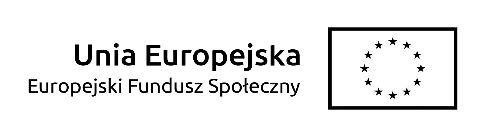 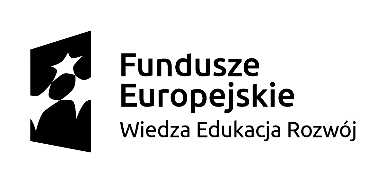 Załącznik nr 5 Nr postępowania: 180/2020/US/DZPWYKAZ OSÓB KTÓRE BĘDĄ UCZESTNICZYĆ W WYKONYWANIU ZAMÓWIENIAJa, niżej podpisany, (a) ………………………………………………………………………oświadczam w imieniu reprezentowanej przez mnie firmy, że zamówienie zostanie zrealizowane z udziałem następujących osób:(Uwaga: w przypadku, gdy do realizacji danego szkolenia Wykonawca dedykuje większą liczbę trenerów niż wymagana, należy powielić tabelę dotyczącą danego szkolenia tak, aby w ofercie znalazły się wszystkie wymagane informacje dotyczące każdej osoby wskazanej do realizacji przedmiotu zamówienia).…………..................., dnia …................. …………………………………………………podpis osób upoważnionych do reprezentacji* Pod pojęciem „dysponowania bezpośredniego” należy rozumieć przypadek, gdy tytułem prawnym do powoływania się przez Wykonawcę na dysponowanie osobami zdolnymi do wykonania zamówienia jest stosunek prawny istniejący bezpośrednio pomiędzy Wykonawcą, a osobą/osobami, na dysponowanie której/których powołuje się Wykonawca. Bez znaczenia jest tu charakter prawny takiego stosunku, tzn. czy jest to umowa o pracę, umowa zlecenie, umowa o dzieło, czy też samozatrudnienie się osoby fizycznej prowadzącej działalność gospodarczą. W takim przypadku nie należy składać dokumentu, stanowiącego Załącznik nr 7.** Pod pojęciem „dysponowania pośredniego” należy rozumieć powoływanie się na osoby zdolne do wykonania zamówienia należące do innych podmiotów, tzw. podmiotów, które dysponują takimi osobami, na czas realizacji zamówienia w celu wykonania pracy związanej z wykonaniem tego zamówienia, np. oddelegują pracownika – w takiej sytuacji należy złożyć wypełniony i podpisany dokument, stanowiący Załącznik nr 7.Oświadczam, że na każde żądanie Zamawiającego po podpisaniu umowy dostarczę niezwłocznie odpowiednie dokumenty potwierdzające prawdziwość niniejszego oświadczenia. Będąc świadomym odpowiedzialności karnej zgodnie z art.297 ust 1 Kodeksu Karnego, oświadczam, iż dane powyższe są zgodne z prawdą i stanem faktycznym możliwym do ustalenia na podstawie posiadanej przez Wykonawcę dokumentacji.	…………..................., dnia …................. …………………………………………………podpis osób upoważnionych do reprezentacjiImię i nazwisko trenera dedykowanego do przeprowadzenia szkolenia Ewaluacja jakości działalności naukowej. Pomiar i metody stosowane przy ewaluacji jakości działalności naukowej:Imię i nazwisko trenera dedykowanego do przeprowadzenia szkolenia Ewaluacja jakości działalności naukowej. Pomiar i metody stosowane przy ewaluacji jakości działalności naukowej:Imię i nazwisko trenera dedykowanego do przeprowadzenia szkolenia Ewaluacja jakości działalności naukowej. Pomiar i metody stosowane przy ewaluacji jakości działalności naukowej:Imię i nazwisko trenera dedykowanego do przeprowadzenia szkolenia Ewaluacja jakości działalności naukowej. Pomiar i metody stosowane przy ewaluacji jakości działalności naukowej:Imię i nazwisko trenera dedykowanego do przeprowadzenia szkolenia Ewaluacja jakości działalności naukowej. Pomiar i metody stosowane przy ewaluacji jakości działalności naukowej:Imię i nazwisko trenera dedykowanego do przeprowadzenia szkolenia Ewaluacja jakości działalności naukowej. Pomiar i metody stosowane przy ewaluacji jakości działalności naukowej:Podstawa dysponowania (wykonawca/ inny podmiot):Podstawa dysponowania (wykonawca/ inny podmiot):Podstawa dysponowania (wykonawca/ inny podmiot):Podstawa dysponowania (wykonawca/ inny podmiot):Podstawa dysponowania (wykonawca/ inny podmiot):Podstawa dysponowania (wykonawca/ inny podmiot):Dysponowanie bezpośrednie* - należy wpisać formę współpracy …………………………………(umowa o pracę/umowa zlecenie/umowa o dzieło/ samozatrudnienie się osoby fizycznej prowadzącej działalność gospodarczą).LUBDysponowanie pośrednie** - należy wpisać formę współpracy ………………………………………..…(umowa zlecenie/umowa o dzieło itp.) i załączyć wypełniony druk zgodnie z załącznikiem nr 7.Dysponowanie bezpośrednie* - należy wpisać formę współpracy …………………………………(umowa o pracę/umowa zlecenie/umowa o dzieło/ samozatrudnienie się osoby fizycznej prowadzącej działalność gospodarczą).LUBDysponowanie pośrednie** - należy wpisać formę współpracy ………………………………………..…(umowa zlecenie/umowa o dzieło itp.) i załączyć wypełniony druk zgodnie z załącznikiem nr 7.Dysponowanie bezpośrednie* - należy wpisać formę współpracy …………………………………(umowa o pracę/umowa zlecenie/umowa o dzieło/ samozatrudnienie się osoby fizycznej prowadzącej działalność gospodarczą).LUBDysponowanie pośrednie** - należy wpisać formę współpracy ………………………………………..…(umowa zlecenie/umowa o dzieło itp.) i załączyć wypełniony druk zgodnie z załącznikiem nr 7.Dysponowanie bezpośrednie* - należy wpisać formę współpracy …………………………………(umowa o pracę/umowa zlecenie/umowa o dzieło/ samozatrudnienie się osoby fizycznej prowadzącej działalność gospodarczą).LUBDysponowanie pośrednie** - należy wpisać formę współpracy ………………………………………..…(umowa zlecenie/umowa o dzieło itp.) i załączyć wypełniony druk zgodnie z załącznikiem nr 7.Dysponowanie bezpośrednie* - należy wpisać formę współpracy …………………………………(umowa o pracę/umowa zlecenie/umowa o dzieło/ samozatrudnienie się osoby fizycznej prowadzącej działalność gospodarczą).LUBDysponowanie pośrednie** - należy wpisać formę współpracy ………………………………………..…(umowa zlecenie/umowa o dzieło itp.) i załączyć wypełniony druk zgodnie z załącznikiem nr 7.Dysponowanie bezpośrednie* - należy wpisać formę współpracy …………………………………(umowa o pracę/umowa zlecenie/umowa o dzieło/ samozatrudnienie się osoby fizycznej prowadzącej działalność gospodarczą).LUBDysponowanie pośrednie** - należy wpisać formę współpracy ………………………………………..…(umowa zlecenie/umowa o dzieło itp.) i załączyć wypełniony druk zgodnie z załącznikiem nr 7.Wykształcenie:Wykształcenie:Wykształcenie:Wykształcenie:Wykształcenie:Wykształcenie:Nazwa ukończonej uczelni wyższej:……………………………………………………………………………………..Kierunek studiów: ……………………………………………………………………………………………………….Tytuł zawodowy: …………………………………………………………………………………………………………Rok ukończenia studiów: ………………………………………………………………………………………………...Nazwa ukończonej uczelni wyższej:……………………………………………………………………………………..Kierunek studiów: ……………………………………………………………………………………………………….Tytuł zawodowy: …………………………………………………………………………………………………………Rok ukończenia studiów: ………………………………………………………………………………………………...Nazwa ukończonej uczelni wyższej:……………………………………………………………………………………..Kierunek studiów: ……………………………………………………………………………………………………….Tytuł zawodowy: …………………………………………………………………………………………………………Rok ukończenia studiów: ………………………………………………………………………………………………...Nazwa ukończonej uczelni wyższej:……………………………………………………………………………………..Kierunek studiów: ……………………………………………………………………………………………………….Tytuł zawodowy: …………………………………………………………………………………………………………Rok ukończenia studiów: ………………………………………………………………………………………………...Nazwa ukończonej uczelni wyższej:……………………………………………………………………………………..Kierunek studiów: ……………………………………………………………………………………………………….Tytuł zawodowy: …………………………………………………………………………………………………………Rok ukończenia studiów: ………………………………………………………………………………………………...Nazwa ukończonej uczelni wyższej:……………………………………………………………………………………..Kierunek studiów: ……………………………………………………………………………………………………….Tytuł zawodowy: …………………………………………………………………………………………………………Rok ukończenia studiów: ………………………………………………………………………………………………...Doświadczenie zawodowe w procesie parametryzacji jakości działalności naukowej w rozumieniu przepisów obowiązujących przed wejściem w życie Ustawy 2.0. w co najmniej jednej uczelni wyższej.Doświadczenie zawodowe w procesie parametryzacji jakości działalności naukowej w rozumieniu przepisów obowiązujących przed wejściem w życie Ustawy 2.0. w co najmniej jednej uczelni wyższej.Doświadczenie zawodowe w procesie parametryzacji jakości działalności naukowej w rozumieniu przepisów obowiązujących przed wejściem w życie Ustawy 2.0. w co najmniej jednej uczelni wyższej.Doświadczenie zawodowe w procesie parametryzacji jakości działalności naukowej w rozumieniu przepisów obowiązujących przed wejściem w życie Ustawy 2.0. w co najmniej jednej uczelni wyższej.Doświadczenie zawodowe w procesie parametryzacji jakości działalności naukowej w rozumieniu przepisów obowiązujących przed wejściem w życie Ustawy 2.0. w co najmniej jednej uczelni wyższej.Doświadczenie zawodowe w procesie parametryzacji jakości działalności naukowej w rozumieniu przepisów obowiązujących przed wejściem w życie Ustawy 2.0. w co najmniej jednej uczelni wyższej.Należy podać okres doświadczenia zawodowego od (mm-rrrr) do (mm-rrrr), nazwę uczelni wyższej, w której trener uczestniczył w procesie parametryzacji oraz wymienić konkretnie jakie czynności podejmował przy realizacji tego procesu:Należy podać okres doświadczenia zawodowego od (mm-rrrr) do (mm-rrrr), nazwę uczelni wyższej, w której trener uczestniczył w procesie parametryzacji oraz wymienić konkretnie jakie czynności podejmował przy realizacji tego procesu:Należy podać okres doświadczenia zawodowego od (mm-rrrr) do (mm-rrrr), nazwę uczelni wyższej, w której trener uczestniczył w procesie parametryzacji oraz wymienić konkretnie jakie czynności podejmował przy realizacji tego procesu:Należy podać okres doświadczenia zawodowego od (mm-rrrr) do (mm-rrrr), nazwę uczelni wyższej, w której trener uczestniczył w procesie parametryzacji oraz wymienić konkretnie jakie czynności podejmował przy realizacji tego procesu:Należy podać okres doświadczenia zawodowego od (mm-rrrr) do (mm-rrrr), nazwę uczelni wyższej, w której trener uczestniczył w procesie parametryzacji oraz wymienić konkretnie jakie czynności podejmował przy realizacji tego procesu:Należy podać okres doświadczenia zawodowego od (mm-rrrr) do (mm-rrrr), nazwę uczelni wyższej, w której trener uczestniczył w procesie parametryzacji oraz wymienić konkretnie jakie czynności podejmował przy realizacji tego procesu:Liczba przeprowadzonych kursów/szkoleń/warsztatów z zakresu ewaluacji jakości działalności naukowej w rozumieniu Ustawy 2.0:Trener przeprowadził, od dnia wejścia w życie Rozporządzenia Ministra Nauki i Szkolnictwa Wyższego z dnia 22 lutego 2019 r. w sprawie ewaluacji jakości działalności naukowej, co najmniej 2 kursy/szkolenia/warsztaty z zakresu ewaluacji jakości działalności naukowej w rozumieniu Ustawy 2.0, z których każdy obejmował co najmniej 4 godziny dydaktyczne:Liczba przeprowadzonych kursów/szkoleń/warsztatów z zakresu ewaluacji jakości działalności naukowej w rozumieniu Ustawy 2.0:Trener przeprowadził, od dnia wejścia w życie Rozporządzenia Ministra Nauki i Szkolnictwa Wyższego z dnia 22 lutego 2019 r. w sprawie ewaluacji jakości działalności naukowej, co najmniej 2 kursy/szkolenia/warsztaty z zakresu ewaluacji jakości działalności naukowej w rozumieniu Ustawy 2.0, z których każdy obejmował co najmniej 4 godziny dydaktyczne:Liczba przeprowadzonych kursów/szkoleń/warsztatów z zakresu ewaluacji jakości działalności naukowej w rozumieniu Ustawy 2.0:Trener przeprowadził, od dnia wejścia w życie Rozporządzenia Ministra Nauki i Szkolnictwa Wyższego z dnia 22 lutego 2019 r. w sprawie ewaluacji jakości działalności naukowej, co najmniej 2 kursy/szkolenia/warsztaty z zakresu ewaluacji jakości działalności naukowej w rozumieniu Ustawy 2.0, z których każdy obejmował co najmniej 4 godziny dydaktyczne:Liczba przeprowadzonych kursów/szkoleń/warsztatów z zakresu ewaluacji jakości działalności naukowej w rozumieniu Ustawy 2.0:Trener przeprowadził, od dnia wejścia w życie Rozporządzenia Ministra Nauki i Szkolnictwa Wyższego z dnia 22 lutego 2019 r. w sprawie ewaluacji jakości działalności naukowej, co najmniej 2 kursy/szkolenia/warsztaty z zakresu ewaluacji jakości działalności naukowej w rozumieniu Ustawy 2.0, z których każdy obejmował co najmniej 4 godziny dydaktyczne:Liczba przeprowadzonych kursów/szkoleń/warsztatów z zakresu ewaluacji jakości działalności naukowej w rozumieniu Ustawy 2.0:Trener przeprowadził, od dnia wejścia w życie Rozporządzenia Ministra Nauki i Szkolnictwa Wyższego z dnia 22 lutego 2019 r. w sprawie ewaluacji jakości działalności naukowej, co najmniej 2 kursy/szkolenia/warsztaty z zakresu ewaluacji jakości działalności naukowej w rozumieniu Ustawy 2.0, z których każdy obejmował co najmniej 4 godziny dydaktyczne:Liczba przeprowadzonych kursów/szkoleń/warsztatów z zakresu ewaluacji jakości działalności naukowej w rozumieniu Ustawy 2.0:Trener przeprowadził, od dnia wejścia w życie Rozporządzenia Ministra Nauki i Szkolnictwa Wyższego z dnia 22 lutego 2019 r. w sprawie ewaluacji jakości działalności naukowej, co najmniej 2 kursy/szkolenia/warsztaty z zakresu ewaluacji jakości działalności naukowej w rozumieniu Ustawy 2.0, z których każdy obejmował co najmniej 4 godziny dydaktyczne:L.p.Tytuł kursu/szkolenia/warsztatuLiczba godzin dydaktycznych kursu/szkolenia/warsztatuTermin realizacji kursu/szkolenia/warsztatu od - do(dd-mm-rrrrr)OdbiorcaKontakt telefoniczny i/lub mailowy do osoby, która może potwierdzić należyte wykonanie zamówieniaWymagane minimum – do oceny spełnienia warunku udziału w postępowaniu:Wymagane minimum – do oceny spełnienia warunku udziału w postępowaniu:Wymagane minimum – do oceny spełnienia warunku udziału w postępowaniu:Wymagane minimum – do oceny spełnienia warunku udziału w postępowaniu:Wymagane minimum – do oceny spełnienia warunku udziału w postępowaniu:Wymagane minimum – do oceny spełnienia warunku udziału w postępowaniu:12Dodatkowe kursy/szkolenia/warsztaty do kryterium oceny ofert:Dodatkowe kursy/szkolenia/warsztaty do kryterium oceny ofert:Dodatkowe kursy/szkolenia/warsztaty do kryterium oceny ofert:Dodatkowe kursy/szkolenia/warsztaty do kryterium oceny ofert:Dodatkowe kursy/szkolenia/warsztaty do kryterium oceny ofert:Dodatkowe kursy/szkolenia/warsztaty do kryterium oceny ofert:3.45678.9.10.11.